Številka: 011-5/2017Datum:    21. 2. 2017Z A P I S N I K18. redne seje Statutarno-pravne komisije, ki je bila 21. februarja 2017 ob 17.00 uriPRISOTNI: Breda PEČAN, Vlado MARIČ, Miran HROVATIN, Nina KLEVA, Erika SKRLIČ in Manca VADNJAL.ODSOTEN: Gašper ČEHOVIN.OSTALI PRISOTNI:	 Peter Zovko, vodja SRF;Desire Kralj, strokovna sodelavka VI.Predsednica je ugotovila, da je Statutarno-pravna komisija sklepčna, saj je bilo prisotnih šest (6) članov od sedmih (7).Predsednica je odprla razpravo o dnevnem redu. Ker ni bilo razpravljavcev, je predsednica dala na glasovanje predlog dnevnega reda.D N E V N I    R E D:Potrditev zapisnika 17. redne seje Statutarno – pravne komisije;Predlog Odloka o proračunu Občine Izola za leti 2017 in 2018;Razno.Dnevni red je bil soglasno sprejet. Od 6 prisotnih članov komisije, se jih je šest (6) opredelilo, šest (6) jih je glasovalo za, nihče proti. K  točki  1Potrditev zapisnika 17. redne seje Statutarno – pravne komisijePredsednica je odprla razpravo o zapisniku 17. seje Statutarno – pravne komisije.Ker ni bilo drugih razpravljavcev, je predsednica razpravo zaključila in dala potrditev zapisnika na glasovanje.Zapisnik je bil sprejet, od šest (6)  prisotnih članov komisije, so se štirje (4) opredelili, štirje (4) so glasovali za, nihče proti. K  točki  2Predlog Odloka o proračunu Občine Izola za leti 2017 in 2018;Peter Zovko je podal obrazložitev. Predsednica je odprla razpravo.V razpravo so se vključili Breda Pečan, Miran Hrovatin, Vlado Marič, Manca Vadnjal in Peter Zovko. Ker ni bilo več razpravljavcev, je predsednica razpravo zaključila in dala na glasovanje sledeče:Statutarno – pravna komisija je obravnavala predlog Odloka o proračunu občine Izola za leto 2017 in soglasno sprejela sledeče MNENJEStatutarno-pravna komisija predlaga Občinskemu svetu da obravnava in sprejme predlog Odloka o proračunu občine Izola za leto 2017.Mnenje je bilo sprejeto, od šest (6) prisotnih članov komisije se jih je šest (6) opredelilo, šest (6) jih je glasovalo za, nihče proti. Predsednica je dala na glasovanje še:Statutarno – pravna komisija je obravnavala predlog Odloka o proračunu občine Izola za leto 2018 in soglasno sprejela sledeče MNENJEStatutarno-pravna komisija predlaga Občinskemu svetu da obravnava in sprejme predlog Odloka o proračunu občine Izola za leto 2018.Mnenje je bilo sprejeto, od šest (6) prisotnih članov komisije se jih je šest (6) opredelilo, šest (6) jih je glasovalo za, nihče proti. K  točki  3RaznoPod točko Razno ni bilo razprave.Seja Statutarno pravne komisije se je zaključila ob 17.40 uri.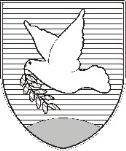 OBČINA IZOLA – COMUNE DI ISOLAOBČINSKI SVET – CONSIGLIO COMUNALEStatutarno-pravna komisijaCommissione giuridico - statutaria Sončno nabrežje 8 – Riva del Sole 86310 Izola – IsolaTel: 05 66 00 100, Fax: 05 66 00 110E-mail: posta.oizola@izola.siWeb: http://www.izola.si/Zapisala:Desire KRALJ Predsednica:Breda PEČAN